A&P 12 Diffusion and Osmosis					NAMES: _________________ INFORMAL Lab Marks Rubric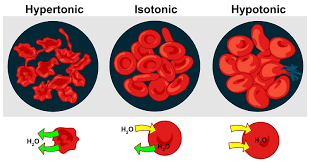 /45Part A: Diffusionp.2 Table 1.1 (/1)p.3 Analysis of Results #1-5 (/5)Part B: Osmosisp. 5 Table 1.2 (/3)p. 6 Table 1.3 (/3)p. 6 Graph 1.1 (/5)p.7 Analysis of Results #1-5 (/5)Part C: Water Potentialp. 11 Table 1.4 (/3)p. 11 Table 1.5 (/3)p. 12 Graph 1.2 (/5)p. 12  #10 Molar [ M ] of sucrose (/1)p. 14 Questions #1-5 (/5)p. 16 Question #10 a,b,c (/3)Part E: Onion Cell Plasmolysisp.18 Analysis of Results (/3)A&P 12 Diffusion and Osmosis INFORMAL Lab Marks Rubric/45Part A: Diffusionp.2 Table 1.1 (/1)p.3 Analysis of Results #1-5 (/5)Part B: Osmosisp. 5 Table 1.2 (/3)p. 6 Table 1.3 (/3)p. 6 Graph 1.1 (/5)p.7 Analysis of Results #1-5 (/5)Part C: Water Potentialp. 11 Table 1.4 (/3)p. 11 Table 1.5 (/3)p. 12 Graph 1.2 (/5)p. 12  #10 Molar [ M ] of sucrose (/1)p. 14 Questions #1-5 (/5)p. 16 Question #10 a,b,c (/3)Part E: Onion Cell Plasmolysisp.18 Analysis of Results (/3)